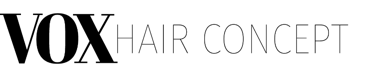 BONUSAVTALE FOR SALONGLEDER Versjon desember 2018. GJELDER FOR		 		:	 SELSKAP/ARBEIDSSTED    		:  BONUSNIVÅ:Basert på godkjent årsregnskap utbetales det en bonus på 10 % utover en innslagspunkt/ resultatgrad på 5 % EBITDA. Det vil si at resultatgrad er eksklusiv avskrivinger og finans, som salongleder har lite påvirkning på. Eksempler:		Eksempler:Omsetning eks mva	Oppnådd resultat		Innslagspunkt	Bonusutbetaling blir da:  2.500.000,-    	250.000,-	(10 % )		125.000,- (5%)   	   250.000,- minus 125.000.-  =    125.000,- x 10% =   12.500,-  2.500.000,-	375.000,-	(15 %)  		125.000,- (5 %)                375.000,- minus 125.000,-  =     250.000,- x 10% =   25.000,-  5.000.000,-	500.000,-	(10% )		250.000,- (5 %)	   500.000,- minus 250.000,-  =    250.000,- x 10 % =   25.000,-  5.000.000,-	750.000,-	(15 %)		250.000,- (5 %)	   750.000,- minus 250.000,-- =    500.000,- x 10 % =   50.000,-  7.500.000,-	750.000,-	(10 %)		375.000,- (5 %)	   750.000,- minus 375.000,-  =    375.000,- x 10 % =   37.500,-  7.500.000,	                1.125.000,-    	(15 %)		375.000,- (5 %)	1.125.000,- minus 375.000,-  =    750.000,- x 10 % =   75.000,- 	10.000.000,-               1.000.000,-   	(10 %)		500.000,- (5 %)	1.000.000,- minus 500.000,-  =    500.000,- x 10 % =   50.000,-10.000.000.-               1.500.000,-   	(15 %)		500.000,- (5 %)	1.500.000,- minus 500.000,-  = 1.000.000,- x 10 % = 100.000,-Osv.I praksis vil dette innebære at det ved med årets slutt trekkes ut 5 % av netto omsetning, før man beregner 10 % bonus av de reelle tallene som er oppnådd. Innslagspunktene kan endres med rimelig varsel. UTBETALINGSTIDSPUNKT:Bonus vil utbetales så snart revidert regnskap foreligger, men dog senest innen 1.april påfølgende år.AVTALEPERIODE:Avtalen gjelder for løpende for 1 kalenderår av gangen. Avtalen kan endres med rimelig varsel før nytt kalenderår. AVKORTNINGER I BONUSUTBETALINGEN:Det kan gjøres avkortninger i bonusbeløpet dersom varelager dersom salongleder har foretatt handlinger i strid med arbeidsgivers instrukser og retningslinjer hvor det foreligger et potensielt fremtidig økonomisk tap tilknyttet dette.  Det er heller ikke anledning til foreta økonomiske handlinger i den hensikt å unngå normale og vedtatte kostnader, for selv å oppnå en kortsiktig bonusgevinst arbeidsgiver/salongen ikke er tjent med. I slike tilfeller vil bonus avkortes.   Dersom salongleder har vært helt eller delvis sykemeldt over lengre periode/perioder gjennom året, gjøres det tilsvarende avkortning på bonus tilsvarende arbeidstiden man har vært borte fra jobben. TILTREDELSE/AVSLUTTE ARBEIDSFORHOLDET:Dersom man tiltrer arbeidsforholdet i avtaleperioden vil bonus for forutgående måneder vil det trekkes ut 1/12 av bonusen for hver av de måneder som man ikke har jobbet. Ved fratredelse i avtaleperioden, vil retten til bonus for inneværende kalenderår opphøre.Sted/dato:Salongleder:						For arbeidsgiver:________________________________________		_______________________________________